NAME ______________________  _____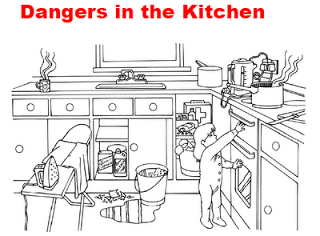 Block _______   Unit _______Video: “Kitchen Safety – Accidents Aren’t Incidental”  (18 minutes)CUTSWhere do the majority of home accidents happen? _________________________________________What type of knife should you use to cut bread, bagels and baked goods? _______________________A knife with a curved blade is called a ____________________________________________________(Circle)   T or F	A dull knife is safer to use than a sharp knife.  Why? _______________________________________________________________________________________________________________Where should your fingers be when cutting a bagel, walnuts, etc.? (CIRCLE)Beside the knife bladeOn top of the knife bladeBelow the knife bladeHow must you wash sharp knives, food processor blades, vegetable peelers, etc.? ___________________________________________________________________________________________________Describe how you should dispose of broken glass. _____________________________________________________________________________________________________________________________FLAMES AND HEATWhat were 5 of the approximately 10 safety precautions presented that Cindy did not take?________________________________________________________________________________________________________________________________________________________________________________________________________________________________________________________________________________________________________________________________________________________________________________________________________________How do you open lids to prevent steam burns? ________________________________________________________________________________________________________________________What are 3 precautions you should take when cooking or heating foods in the microwave?________________________________________________________________________________________________________________________________________________________________________________________________________________________________________________ Is it important to keep stove and oven elements clean? Why? ___________________________________________________________________________________________________________________ELECTRICAL SHOCKSKeep electrical appliances away from ____________________________________________________!During electrical storms, it is advisable to ________________________________ electrical appliances.On an electric frying pan, plug the cord into the ___________________ first, then the ____________.FOOD POISONINGList 4 ways to prevent food poisoning.________________________________________________________________________________________________________________________________________________________________________________________________________________________________________________________________________________________________________________________________Raw poultry has __________________________ bacteria. Raw beef has ________________________ bacteria. Cook all meat (especially poultry and ground meat) well. When fully cooked, poultry meat juices should run _____________________ , not red or pink.CHILD-PROOFING THE KITCHENWhat are 4 things to do to prevent accidents in the kitchen with young children present?____________________________________________________________________________________________________________________________________________________________________________________________________________________________________________________________________________________________________